Publicado en Barcelona el 14/03/2019 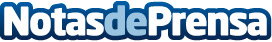 La barcelonesa ID Finance, segunda FinTech de más rápido crecimiento según el ranking de Financial TimesID Finance, la compañía FinTech especializada en mercados emergentes con sede en Barcelona, ha sido ubicada en el puesto 84 del ranking en la lista FT 1000 de la lista de empresas europeas de más rápido crecimiento y es la segunda FinTech de más rápido crecimiento en EuropaDatos de contacto:Medios ID FinanceNota de prensa publicada en: https://www.notasdeprensa.es/la-barcelonesa-id-finance-segunda-fintech-de Categorias: Internacional Nacional Finanzas Telecomunicaciones Cataluña Emprendedores E-Commerce http://www.notasdeprensa.es